基隆市113年度性別平等教育宣導月辦理成果學校名稱:武崙國中編號名稱辦理方式(勾選)日期日期活動內容參與  對象人次1防治數位/網路性別暴力及性剝削防治宣導□性平委員會集會宣導□期刊宣導□研習□活動(競賽、表演、參觀)□讀書會□其他________113.3.13113.3.13講師：林安任主任主題：防治數位/網路性別暴力及性剝削防治宣導時數：1成效：學生能了解相關法律，並瞭解如何讓自己在網路世界降低成為受害者的風險，以及萬一自己或朋友遇到了可以怎麼做。八年級學生2332性剝削防治課程□性平委員會□集會宣導□期刊宣導□研習□活動(競賽、表演、參觀)□讀書會其他__輔導活動課程113.3月113.3月講師：各班輔導老師主題：性剝削防治時數：1成效：了解相關法律並瞭解如何避免讓自己成為性剝削的被害者。全校學生6643性騷與性侵害防治課程□性平委員會□集會宣導□期刊宣導□研習□活動(競賽、表演、參觀)□讀書會其他_輔導活動課程113.3月113.3月講師：各班輔導老師主題：性騷與性侵害防治課程時數：1成效：了解性騷與性侵害相關法律知識及如何避免。全校學生664總        計總        計總        計總        計總        計總        計總        計成果照片成果照片成果照片成果照片成果照片成果照片成果照片成果照片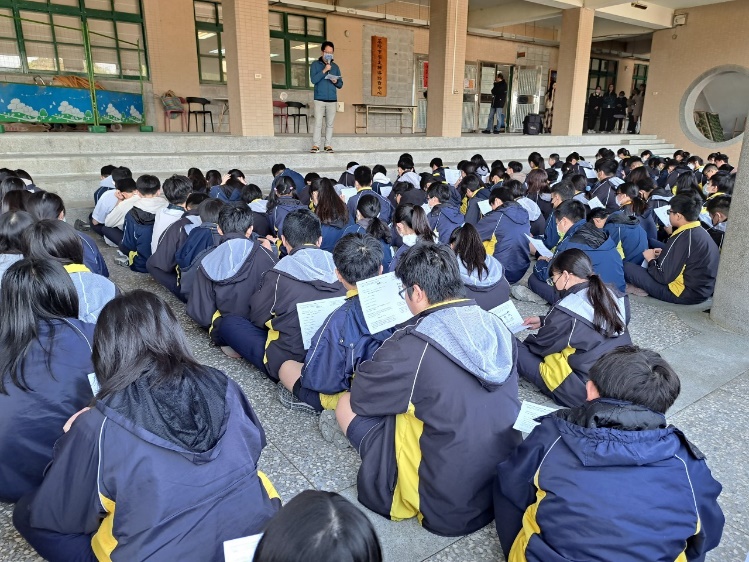 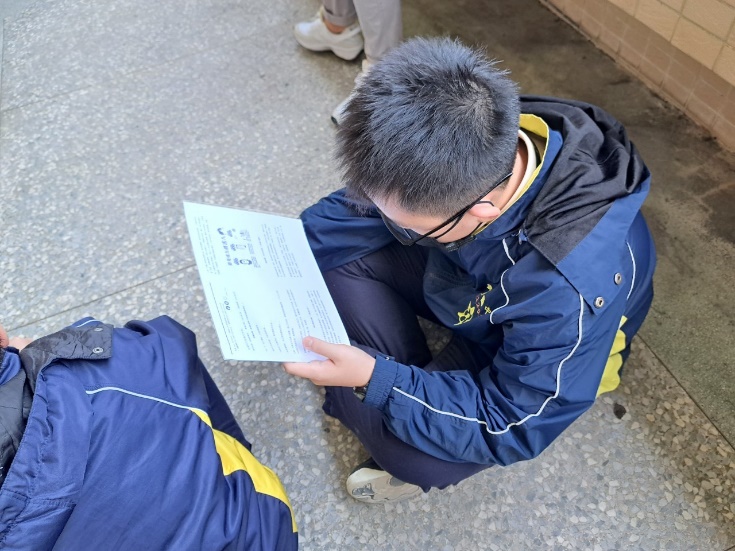 說明:專注聆聽宣導內容。說明:專注聆聽宣導內容。說明:專注聆聽宣導內容。說明:專注聆聽宣導內容。說明:邊看宣導單邊聆聽宣導內容。說明:邊看宣導單邊聆聽宣導內容。說明:邊看宣導單邊聆聽宣導內容。說明:邊看宣導單邊聆聽宣導內容。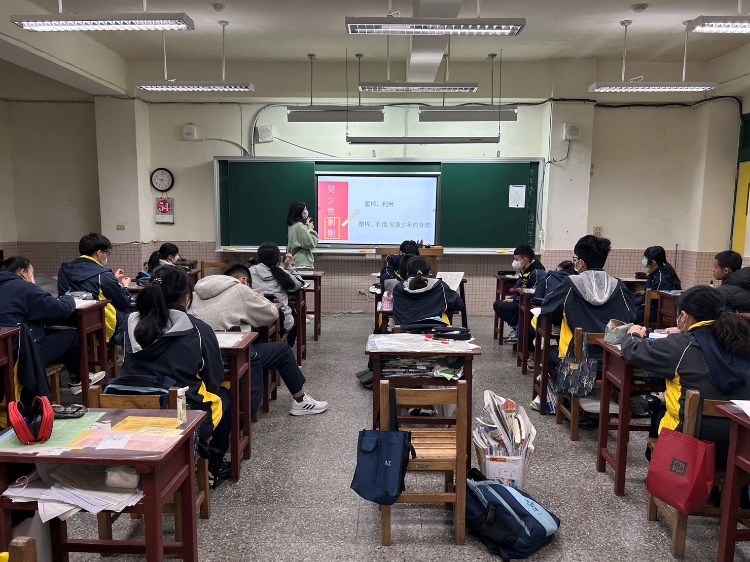 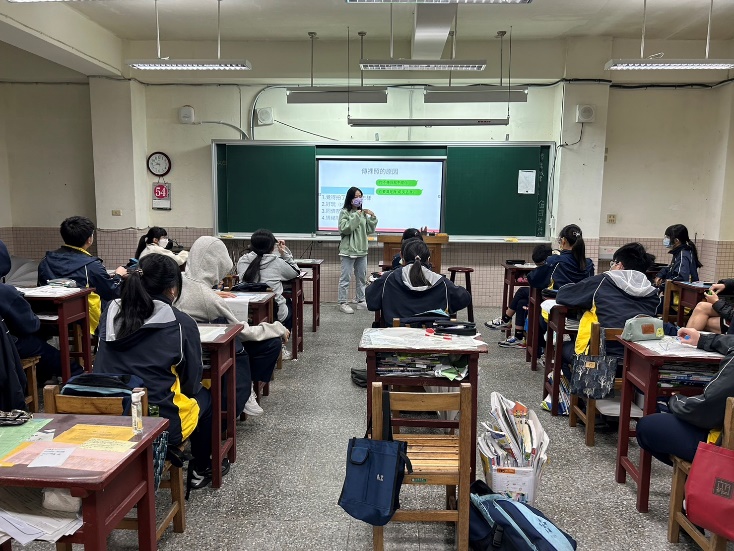 說明:專注聽講課程內容。說明:專注聽講課程內容。說明:專注聽講課程內容。說明:專注聽講課程內容。說明:專注聽講課程內容。說明:專注聽講課程內容。說明:專注聽講課程內容。說明:專注聽講課程內容。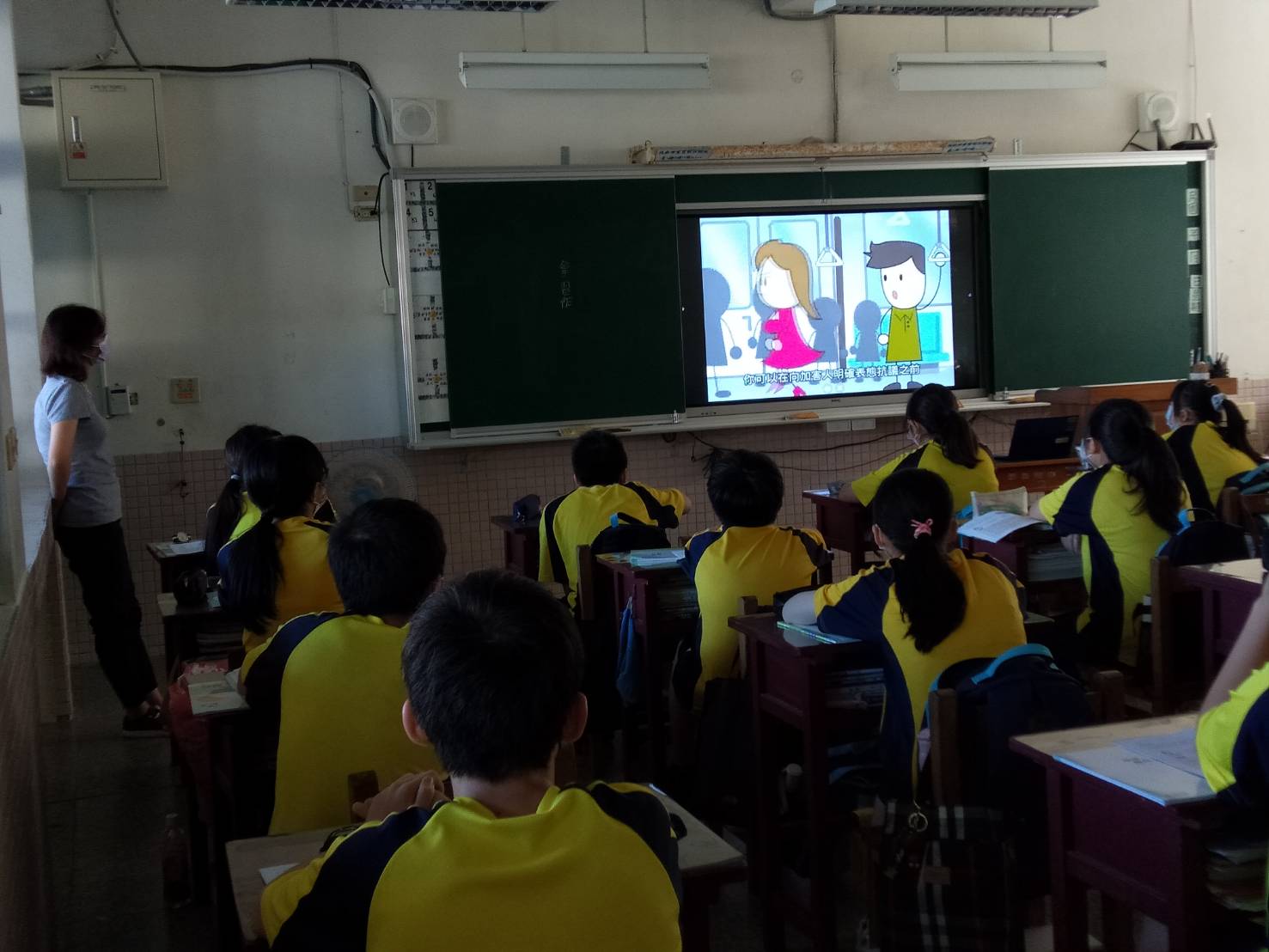 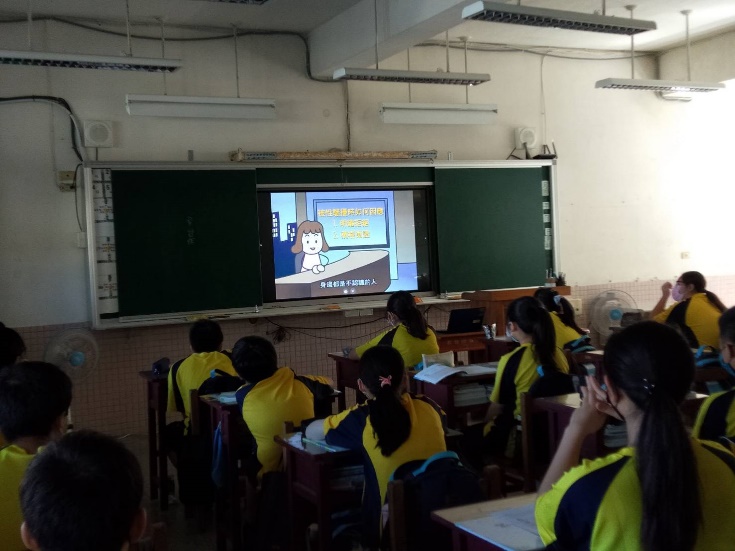 說明:專注觀看相關影片。說明:專注觀看相關影片。說明:專注觀看相關影片。說明:專注觀看相關影片。說明:專注觀看相關影片。說明:專注觀看相關影片。說明:專注觀看相關影片。說明:專注觀看相關影片。